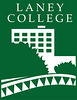 Curriculum Committee MeetingFriday, October 2, 2015Tower (Room T-850), 1:00 PM—3:00 PMPresent: Anne Agard*; Vina Cera*;  Iolani Sodhy-Gereben; Laura Bollentino*;  John Reager*; Rebecca Bailey; Lilia Celhay*; Steven Zetlan*;  Pinar Alscher*; Meryl Siegal*; Denise Richardson; Peter Brown*; Phillippa Caldeira*;Absent: Donald Moore*;  Laura Gomez-Contreras*;  Heather Sisneros; Peter Crabtree; Mildred Lewis; Chuen-Rong Chan; Phoumy Sayavong; Daniela Nikolaeva Pachtrapanska*; Guests: Rosendo Del Toro Solis; Amy Bohorquez; Lisa Cook; Michael JayAGENDA ITEMSUMMARY OF DISCUSSION and DECISIONSFOLLOW UP ACTION and RESPONSIBLE PARTYCALL TO ORDER 1:00—Establish note-takerIolani for this meetingPublic Announcements 1:05—Public announcementsRequest--meeting with cc (maybe a retreat); creating guidelines/rules; classes are ready to be to be evaluated to the curriculum committee; open to the public; 5th Friday process meeting. Will happen on the 30th Dean and dept chair of HUMAN will meet to develop a plan for the courses in transition1:15—Approval of minutesConfusion over motion in last minutes; will state it was approved (motioner unsure)Clarification on Amy's suggestion of larger dept splitting between 3 years. The dept be given the option of how to divideChange shepherd to faculty peer mentorFaculty Senate--approval not yet for new membersadd who is a member in attendance (asterisks)Shepherds expressed interest; must turn in a written letter of interest1st John; 2nd Pinar; approved uni.Regional meeting--Friday, Nov 13, 2015; Call for members to attend http://www.asccc.org/events/2015-11-13-173000-2015-11-13-233000/fall-2015-curriculum-regional-meeting-northFall 2015 Curriculum Regional Meeting (North)Event Date: November 13, 2015 - 9:30am to 3:30pmLocation: Solano College, FairfieldDeadline to Register/Application Deadline: November 9, 2015The Curriculum Committee is pleased to announce that the Academic Senate for California Community Colleges is once again partnering with the California Community Colleges Chancellor’s Office to hold Curriculum Regional meetings.  The North meeting will be at Solano College in Fairfield.The morning will consist of updates on the latest news on from both the Chancellor’s Office and the Academic Senate on statewide curriculum issues, including the PCAH, C-ID/ADTs, and the UC Transfer Pathways.  The afternoon will consist of breakout sessions covering a variety of topics ranging from curriculum basics, distance education and curriculum in light of the Workforce Task Force recommendations to a special training session on the Curriculum Inventory especially designed for curriculum specialists.  We encourage you to bring a team of curriculum chairs, senate presidents, articulation officers, curriculum specialists, and administrators so that your college curriculum team can gather as much information as possible. The programs will run 9:30 to 3:30.  Registration is required and the deadline is November 9.CURRICULUM REPORTS1:25—Committee announcements: Tech reviewer rolestabledCurricu-camp scheduletabled1:30—Progress Reports (Discussion and Possible Action):Support for Section #3 of Program Review (Annie and Iolani)tabledDE representation on the curriculum committee (Lilia)tabledSubcommittee on handbook and website (Pinar)In process of copying.Group A curriculum review (Annie, Vina, Pinar)tabledMotion on post-CIPD transparency (Annie)Discussion of log earlierMETA conversion (Amy)Sandbox; courses over; can't finish until we hear from Merritt; still shooting for mid Oct; live testing Google Docs Walk-Around (Annie)tabled1:55—Strategy for Group C curriculum reviews not completed last yeartabled2:15—Procedure for proposals sent back from committee (Steve)tabled2:25—New oversight of Science, Social, Language Arts and Liberal Arts degrees (Lilia)tabledITEMS: Programs and CoursesNoneCatalog IssuesCatalog issueslocal approval process; laid out the multiple steps of where curriculum goes through for approval; ex. AAT PHIL; depending on when the BOT date;  Catalog process--looked at it by depts; Process should begin sooner; learning experience; errata being created; regular mtg set up with Lilia; CC chairs; AO; CS; Should make sure as members change; people are informed of the catalog roles and processes SLOS and PLOS listedMotion: when curriculum changes occur at State, need to come on this floor;log of what is moved at Statelog of what is currently at State Motion: every agenda template includes status report of courses and programs that have approved by this committee; 1st Laura; 2nd Pinar; approved uni.Motion: CC chairs will consult with VPI and VPSS to provide leadership for  training and orienting all faculty /administrators on curriculum process at the beginning of each semester. 1st Laura 2nd Steve; approval uniPeter--official Parliamentary memberProgram Review Evaluations1:50—Program Review Evaluation (Annie, Rebecca, Heather)Validated: members of cc will look over section 3 #1 to make sure it is corrected; in order to make sure the document is valuable information; signing off; way to be accountable and transparent ; in process (plan) or proficient (80 or greater); next level deans; consequences if not passing; question of what people who get proficient receive (bonus); issue of being expected to focused to doing everyone at once; versus 3 year cycleIntegration of SLOs and COR2:05—Integration of SLOs and COR:Amendment to committee resolution (Annie)How-to-Demonstration (Rebecca and Heather)no space right now; no place for narrative; easier way to do it; assignment listed in assessment method section; issue are faculty properly assessing SLOs to ILOs; list all assignments that pertain to SLOs; grade should be clear to students in connection to SLOs and assignmentsDiscussion on ways to help the SLOs process; supposed to assess to improve but assess to assess; template for syllabi; SLOs should be in all syllabi according to ACCJC; ADJOURNMENT